Jméno, příjmení, třída: ____________________________Zeměpis 6. ročník (22. 2. – 26. 2. 2021) – Soňa HemišováV případě, že nebudete zadání rozumět, kontaktujte mě na e-mailu s.hemisova@zsmojzir.cz nebo na messengeru Soňa Hemišová.Vypracované práce odevzdávejte (nejpozději do pátku 26. 2. 2021) zpět do školy nebo mi je můžete zaslat prostřednictvím e-mailu nebo messengeru.1. Jako inspiraci zhlédni na YouTube (povrch Země a jeho utváření přírodními činiteli):https://www.youtube.com/watch?v=iVGK1q81ZbI&pbjreload=101https://www.youtube.com/watch?v=GGO8dE5O3Yghttps://www.youtube.com/watch?v=1bi5qES6qPg2. Přečti si v učebnici str. 44 - 47.3. Opiš nebo nalep z tohoto pracovního listu zápis „Povrch Země a jeho utváření přírodními činiteli“ do školního sešitu. 4. Vybarvi obrázek podle učebnice str. 45 nahoře. 5. Opiš nebo nalep z tohoto pracovního listu zápis „Člověk jako geomorfologický činitel“ do školního sešitu. 6. Nakresli a popiš obrázek „Těžba v povrchových dolech“ z učebnice str. 46 dole. Povrch Země a jeho utváření přírodními činiteli- na povrch Země působí mnoho sil- vnitřní síly = vrásnění, sopečná činnost – většinou tvoří reliéf- vnější síly = voda, led, vítr, rostliny – ho pozměňují = snižují a zarovnávají- v současné době se k vnějším činitelům přidal i člověk- povrch rozdělujeme podle výškových rozdílů na roviny, pahorkatiny, vrchoviny, hornatiny a   velehory - podle nadmořské výšky na nížiny a vysočinyVybarvi obrázek podle učebnice str. 45 nahoře. 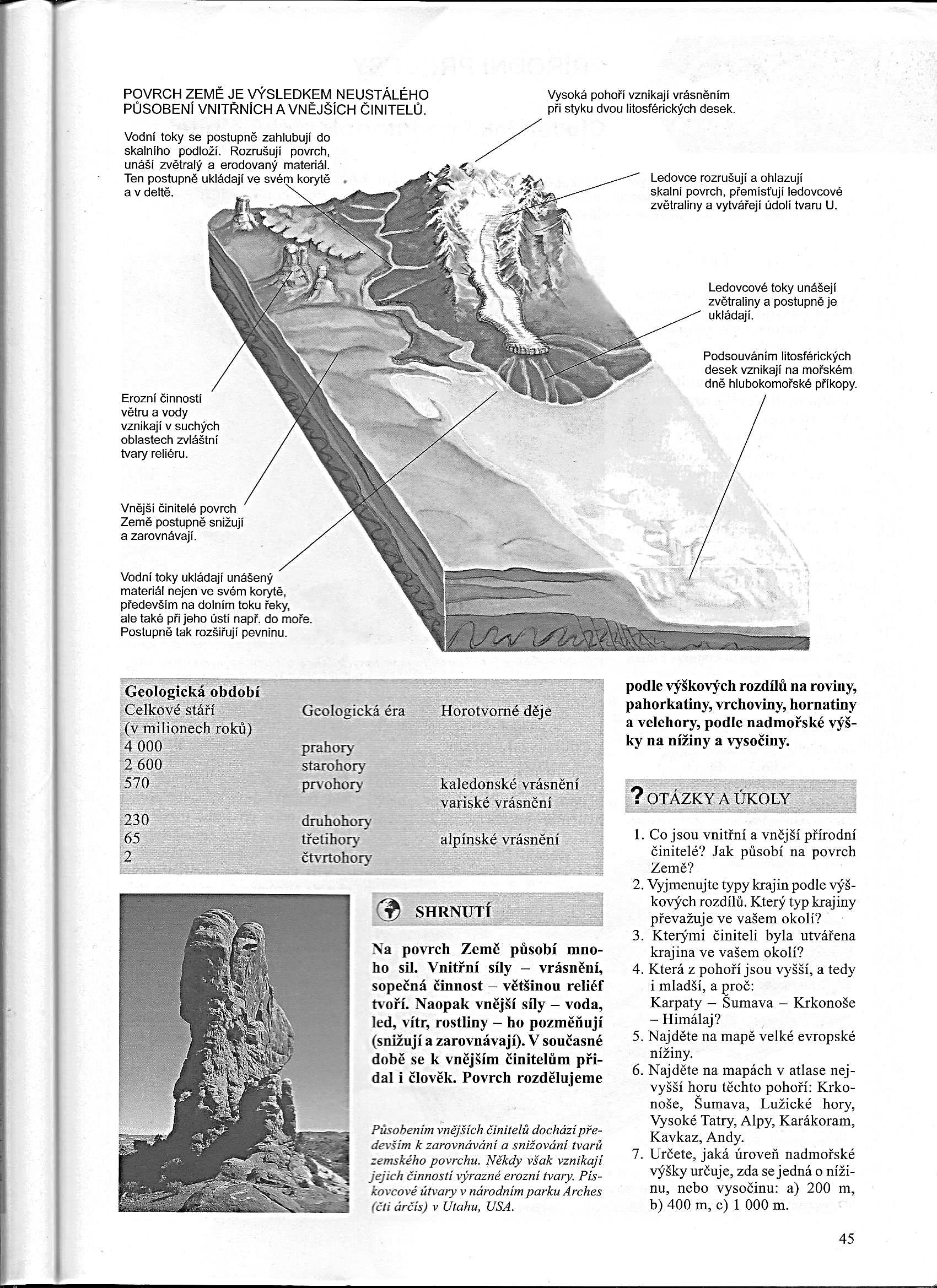 Člověk jako geomorfologický činitel- člověk výrazně působí na reliéf - nejdříve byly změny malé = odstraňoval lesy, stavěl rybníky a obydlí- později dochází již k velkým přeměnám krajiny rozsáhlou těžbou surovin, stavbou obrovských   vodních děl, ........Nakresli a popiš obrázek „Těžba v povrchových dolech“ z učebnice str. 46 dole. 